خطبة الأسبوع (نسخة مختصرة منزوعة الحواشي)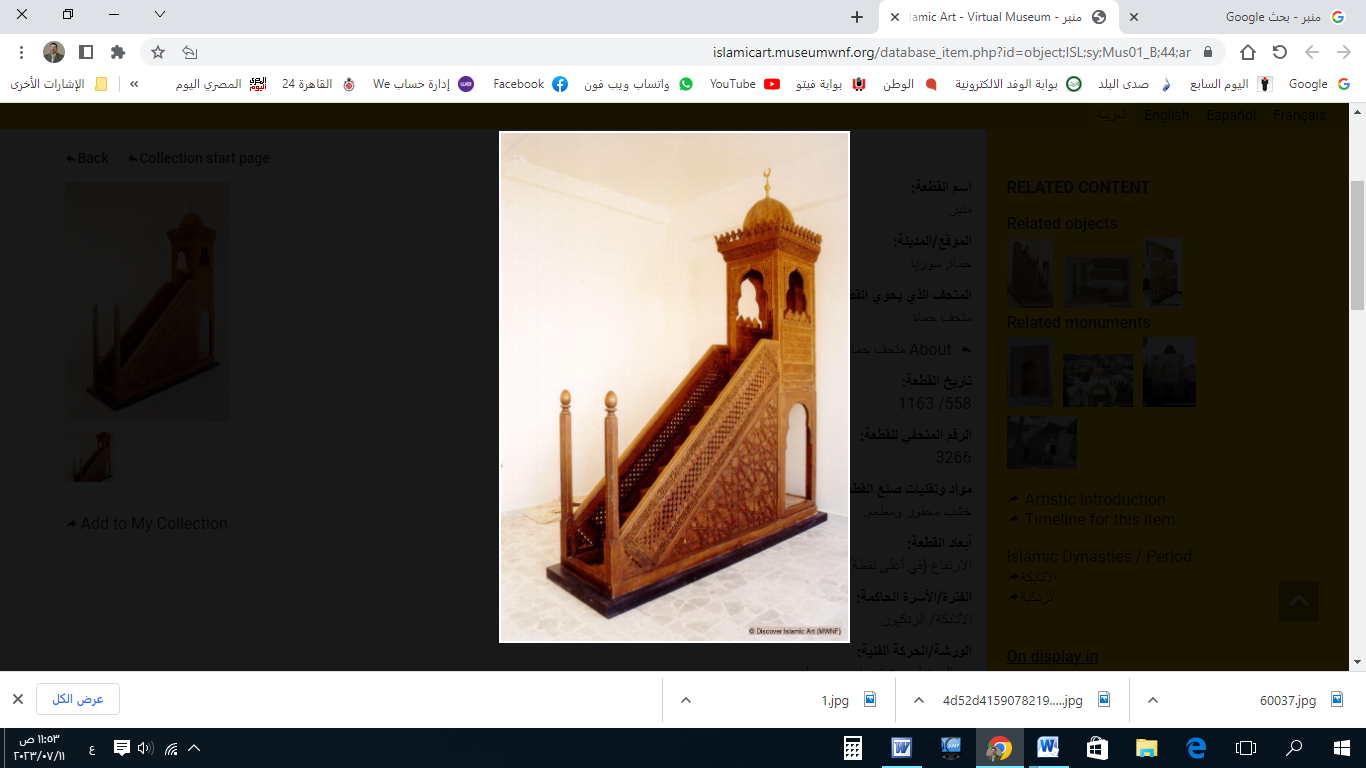 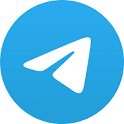 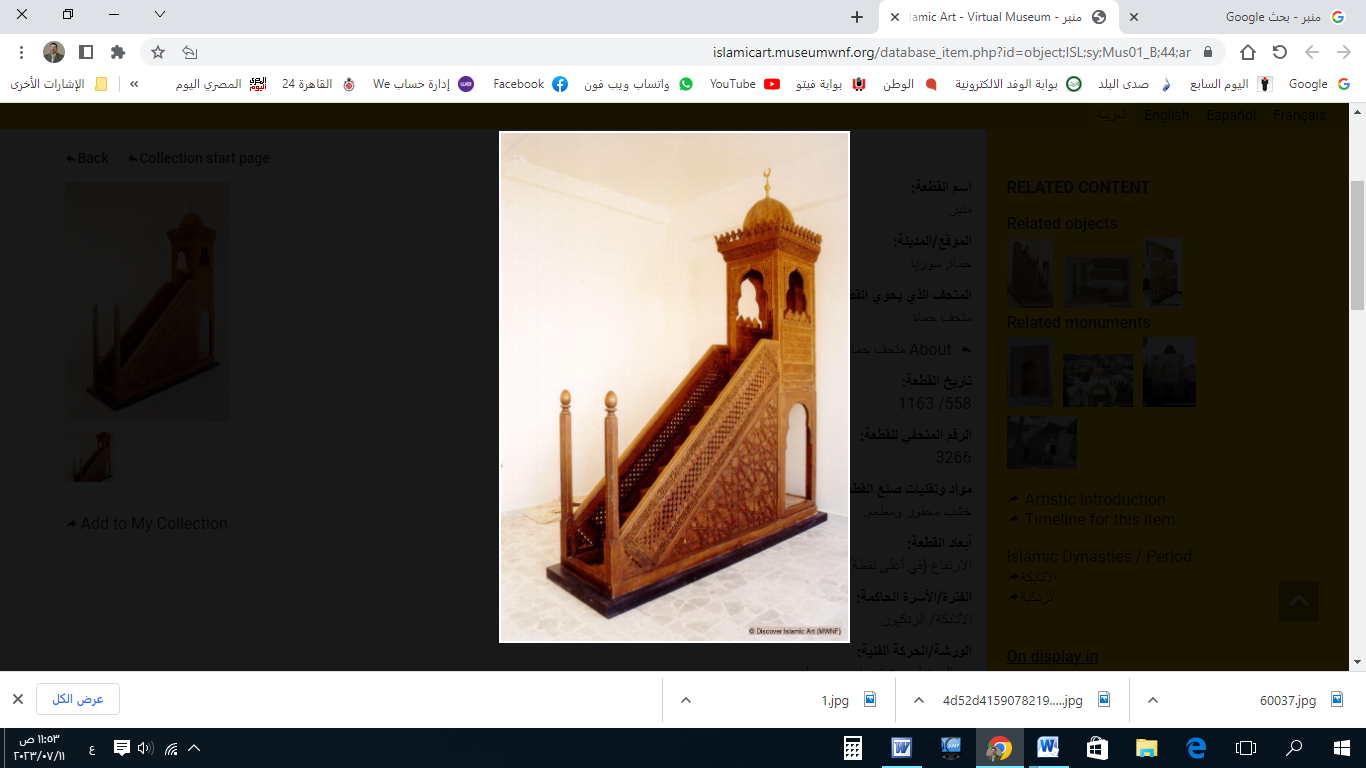 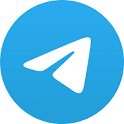 الخُطْبَةُ الأُوْلَىإِنَّ الْحَمْدَ لِلهِ، نَحْمَدُهُ وَنَسْتَعِينُهُ، وَنَسْتَغْفِرُهُ ونَتُوبُ إِلَيه، مَنْ يَهْدِ اللهُ فَلَا مُضِلَّ لَهُ، وَمَنْ يُضْلِلْ فَلَا هَادِيَ لَهُ، وَأَشْهَدُ أَنْ لَا إِلَهَ إِلَّا اللهُ وَحْدَهُ لَا شَرِيكَ لَهُ، وَأَشْهَدُ أَنَّ مُحَمَّدًا عَبْدُهُ وَرَسُولُهُ.أَمَّا بَعْدُ: فَاتَّقُوا اللهَ وَرَاقِبُوْهُ، فَالتَّقْوَى سَبَبٌ لِلْخَيرِ، والنَّجَاةِ مِنَ الشَّرِّ! قال : ﴿وَلَوْ أَنَّهُمْ آمَنُوا وَاتَّقَوْا لَمَثُوبَةٌ مِنْ عِنْدِ اللهِ خَيْرٌ لَوْ كَانُوا يَعْلَمُونَ﴾.عِبَادَ اللهِ: رُبَّ كَلِمَةٍ جَرَىَ بِهَا اللِّسَان؛ هَلَكَ بِهَا الإِنْسَان! وَرُبَّ شَائِعَة؛ كانَتْ سَبَبًا في وُقُوعِ كَارِثَة!والمُؤْمِنُ كَيِّسٌ فَطِنٌ، لا تَنْطَلِي عَلَيْهِ الشَّائِعَات، ولا يَبْنِي على الظُّنُونِ والتَّخَرُّصَات، بَلْ نَهَى النَّبِيُّ ﷺ عَن الاِسْتِرْسَالِ مَعَهَا، وأَمَرَ بِقَتْلِهَا في مَهْدِهَا! قال ﷺ: (إِيَّاكُمْ وَالظَّنَّ؛ فَإنَّ الظَّنَّ أَكْذَبُ الْحَدِيثِ!). وَنَشْرُ الشَّائِعَات: أُسْلُوبٌ قَدِيمٌ، اِسْتَعْمَلَهُ المُنَافِقُونَ في عَهدِ رَسُولِ اللهِ ﷺ؛ فَقَدْ كَانَوا يَنْتَهِزُونَ كُلَّ فُرْصَةٍ لِبَثِّ شَهَوَاتِهِمْ، وَتَمْرِيْرِ شُبُهَاتِهِمْ؛ لِلْطَّعْنِ في الإِسْلَامِ، ونَبِيِّ الإِسْلَامِ (سَيّدِ الأَنَام)، عَبْرَ بَوَّابَةِ الشَّائِعَات: كَمَا وَقَعَ في حَادِثَةِ الإِفْكِ! قالَ : ﴿إِنَّ الَّذِينَ يُحِبُّونَ أَنْ تَشِيعَ الْفَاحِشَةُ فِي الَّذِينَ آمَنُوا لَهُمْ عَذَابٌ أَلِيمٌ فِي الدُّنْيَا وَالْآخِرَةِ﴾. قال السِّعْدِي: (فَإِذَا كانَ هَذَا الوَعِيدُ؛ لِمُجَرَّدِ مَحَبَّةِ أَنْ تَشِيعَ الفَاحِشَةُ، وَاسْتِحْلَاء ذَلِكَ بِالقَلْبِ؛ فَكَيْفَ بِمَا هُوَ أَعْظَمُ مِنْ ذَلِكَ: مِنْ إِظْهَارِهِ وَنَقْلِهِ؟!).وَفِي أَوْقَاتِ الفِتَنِ: تَنْشَطُ الدِّعَايَةُ، وَتَكْثُرُ الإِثَارَةُ؛ وَهُنَا يَأْتِي دُوْرُ الإِشَاعَة! وَلِذَا جَاءَ الوَعِيدُ الشَّدِيْدُ؛ لِمَنْ يَنْشُرُوْنَ الشَّائِعَاتِ المُرْجِفَةِ في صُفُوفِ المُسْلِمِينَ! قال : ﴿لَئِنْ لَمْ يَنْتَهِ المُنافِقُونَ وَالَّذِينَ فِي قُلُوبِهِمْ مَرَضٌ وَالمُرْجِفُونَ فِي الْمَدِينَةِ لَنُغْرِيَنَّكَ بِهِمْ ثُمَّ لا يُجاوِرُونَكَ فِيها إِلَّا قَلِيلًا مَلْعُونِينَ أَيْنَما ثُقِفُوا أُخِذُوا وَقُتِّلُوا تَقْتِيلًا﴾.وَالمَشَارَكَةُ في نَقْلِ الشَّائِعَةِ (قَبْلَ التَّحَقُّقِ مِنْهَا): مُشَارَكَةٌ في الإِثْمِ والكَذِب! قال ﷺ: (كَفَى بِالمَرْءِ كَذِبًا: أَنْ يُحَدِّثَ بِكُلِّ مَا سَمِعَ!). وَمِنْ أَسْبَابِ دَفْعِ الشَّائِعَة: الرُّجُوعُ إلى القَاعِدَةِ الشَّرْعِيَّةِ: وَهِيَ حُسْنُ الظَّنِّ بِالمُسْلِمِ، وأَنَّ الأَصْلَ فِيهِ البَرَاءَة؛ فَلَا يَجُوزُ اتِّهَامُهُ بِمَا لَيسَ فِيهِ، وَإِلَّا تَعَرَّضَ المُتَّهِمُ لِلْإِثْمِ! قال : ﴿وَالَّذِينَ يُؤْذُونَ المُؤْمِنِينَ وَالمُؤْمِنَاتِ بِغَيْرِ مَا اكْتَسَبُوا فَقَدِ احْتَمَلُوا بُهْتَانًا وَإِثْماً مُبِينًا﴾. يقولُ ابْنُ عُثَيْمِين: (إِيَّاكَ وَسُوْءَ الظَنِّ بِمَنْ ظَاهِرُهُ العَدَالَةُ، أَمَّا مَنْ ظَاهِرُهُ غَيْرُ العَدَالَةِ؛ فَلَا حَرَجَ أَنْ يَكُونَ في نَفْسِكَ سُوْءَ ظَنٍّ بِهِ، لَكِنْ مَعَ ذَلِكَ: عَلَيْكَ أَنْ تَتَحَقَّقَ؛ لِأَنَّ الإِنْسَانَ قَدْ يُسِيءُ الظَنَّ بِشَخْصٍ؛ بِنَاءً عَلَى وَهْمٍ كَاذِبٍ لَا حَقِيْقَةَ لَهُ!).وَمِنْ أَسْبَابِ السَّلامَةِ مِنَ النَّدَامَةِ: التَّأَكُّدُ مِنْ صِحَّةِ (النَّقْلِ وَالخَبَرِ)، قَبْلَ أَنْ تَبْنِيَ عَلِيْه (الحُكْمَ والأَثَر)؛ فَرُبَّ شَائِعَةٍ كَانَتْ سَبَبًا في هَدْمِ أُسْرَةٍ، وَتَقْطِيْعِ مَوَدَّةٍ، وتَشْوِيهِ سُمْعَةٍ! قال ﷻ: ﴿فَتَبَيَّنُوا أَنْ تُصِيبُوا قَوْمًا بِجَهَالَةٍ فَتُصْبِحُوا عَلَى مَا فَعَلْتُمْ نَادِمِينَ﴾. أَقُوْلُ قَوْلِي هَذَا، وَاسْتَغْفِرُ اللهَ لِيْ وَلَكُمْ مِنْ كُلِّ ذَنْبٍ؛ فَاسْتَغْفِرُوْهُ إِنَّهُ هُوَ الغَفُورُ الرَّحِيمالخُطْبَةُ الثَّانِيَةُالْحَمْدُ للهِ عَلَى إِحْسَانِه، والشُّكْرُ لَهُ عَلَى تَوْفِيْقِهِ وَامْتِنَانِه، وَأَشْهَدُ أَلَّا إِلَهَ إِلَّا الله، وَأَنَّ مُحَمَّدًا عَبْدُهُ وَرَسُوْلُه، وَآلِهِ وَأَصْحَابِه وأَتْبَاعِه.أَمَّا بَعْدُ: فَمِنْ أَسْبَابِ الوِقَايَةِ مِنْ الشائعات: التَّثَبُّتُ فِيْمَا يُنقَلُ مِنَ الأَخْبَارِ والأَحْوَال، أو فِيْمَا يُتَدَاوَلُ في رَسَائِلِ الجَوَّال، أو فِيْمَا يُنسَبُ إلى الشَّرْعِ مِنَ الفَضَائِلِ والأَعْمَال! ﴿يَا أَيُّهَا الَّذِينَ آَمَنُوا إِنْ جَاءَكُمْ فَاسِقٌ بِنَبَإٍ فَتَبَيَّنُوا﴾.وَمِنْ طُرُقِ النَّجَاةِ مِنَ الشَّائِعَات: عَدَمُ الخَوْضِ فِيْهَا بِلَا عِلْمٍ، وَتَرْكُ الأَمْر لِأَهْلِهِ؛ وَلِهَذَا أَمَرَ اللهُ بالتَّثَبُّتِ في الأَخْبَار، قَبْلَ نَشْرِهَا وإِذَاعَتِهَا! قال تعالى: ﴿وَإِذَا جَاءَهُمْ أَمْرٌ مِنَ الْأَمْنِ أَوِ الْخَوْفِ أَذَاعُوا بِهِ وَلَوْ رَدُّوهُ إِلَى الرَّسُولِ وَإِلَى أُولِي الْأَمْرِ مِنْهُمْ لَعَلِمَهُ الَّذِينَ يَسْتَنْبِطُونَهُ مِنْهُمْ﴾.وَمِنْ الوِقَايَةِ مِنَ الشَّائِعَاتِ: التَّوَكُّلُ عَلَى اللهِ، فَهُوَ الحِصْنُ الحَصِينُ، والدِّرْعُ المَتِينُ، في مُوَاجَهَةِ المُرْجِفِيْنَ والمُخَذِّلِيْنَ، فَإِنَّ المُؤْمِنِينَ حَقًّا: لا يُبَالُوْنَ بِالحَرْبِ النَّفْسِيَّةِ، ولا تَهُزُّهُمُ الهَجْمَةُ الإِعْلَامِيَّةِ؛ لِأَنَّهُمْ بِاللهِ وَاثِقُونَ، وَعَلَى رَبِّهِمْ يَتَوَكَّلُونَ! ﴿الَّذِينَ قَالَ لَهُمُ النَّاسُ إِنَّ النَّاسَ قَدْ جَمَعُوا لَكُمْ فَاخْشَوْهُمْ فَزَادَهُمْ إِيمَانًا وَقَالُوا حَسْبُنَا اللهُ وَنِعْمَ الْوَكِيلُ* فَانْقَلَبُوا بِنِعْمَةٍ مِنَ اللهِ وَفَضْلٍ لَمْ يَمْسَسْهُمْ سُوءٌ﴾. قال ابنُ كَثِير: (تَوَعَّدَهُمُ النَّاسُ وَخَوَّفُوْهُمْ بِكَثْرَةِ الْأَعْدَاءِ، فَمَا اكْتَرَثُوا لِذَلِكَ! بَلْ تَوَكَّلُوا عَلَى اللهِ؛ فكَفَاهُمْ مَا أَهَمَّهُمْ، وَرَدَّ عَنْهُمْ بَأْسَ مَنْ أَرَادَ كَيْدَهُمْ).******** اللَّهُمَّ أَعِزَّ الإِسْلامَ والمُسْلِمِينَ، وأَذِلَّ الشِّرْكَ والمُشْرِكِيْن. * اللَّهُمَّ فَرِّجْ هَمَّ المَهْمُوْمِيْنَ، وَنَفِّسْ كَرْبَ المَكْرُوْبِين. * اللَّهُمَّ آمِنَّا في أَوْطَانِنَا، وأَصْلِحْ أَئِمَّتَنَا وَوُلَاةَ أُمُوْرِنَا، وَوَفِّقْ وَلِيَّ أَمْرِنَا وَوَلِيَّ عَهْدِهِ لما تُحِبُّ وَتَرْضَى، وَخُذْ بِنَاصِيَتِهِمَا لِلْبِرِّ والتَّقْوَى. * عِبَادَ الله: ﴿إِنَّ اللهَ يَأْمُرُ بِالْعَدْلِ وَالإحْسَانِ وَإِيتَاءِ ذِي الْقُرْبَى وَيَنْهَى عَنِ الْفَحْشَاءِ وَالْمُنْكَرِ وَالْبَغْيِ يَعِظُكُمْ لَعَلَّكُمْ تَذَكَّرُونَ﴾.* فَاذْكُرُوا اللهَ يَذْكُرْكُمْ، وَاشْكُرُوْهُ على نِعَمِهِ يَزِدْكُمْ ﴿وَلَذِكْرُ اللهِ أَكْبَرُ وَاللهُ يَعْلَمُ مَا تَصْنَعُونَ﴾.